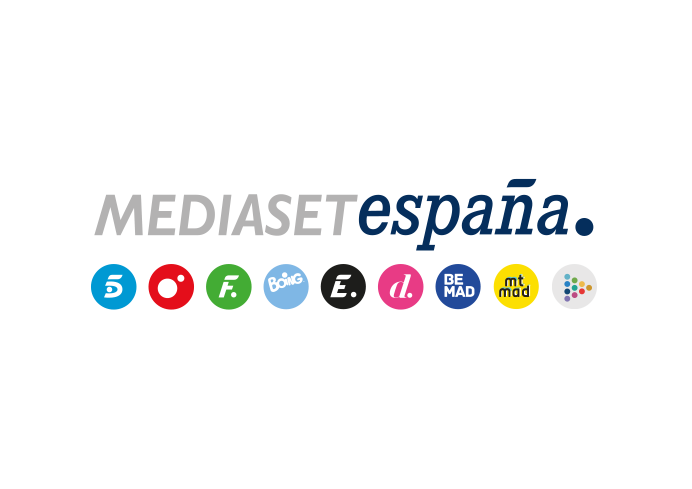 Madrid, 29 de junio de 2020Mediaset España, medio de comunicación con mayor número de vídeos vistos en mayo, con Mitele de nuevo por delante de AtresplayerCon un total de 368 millones de vídeos consumidos, la compañía ha aventajado ampliamente a Atresmedia, con 282 millones de vídeos, según el último informe de ComScore.En lo que respecta al tráfico, Mediaset España ha firmado su tercer mejor dato histórico con 18,8 millones de usuarios únicos, un 13% más que en mayo de 2019, con Telecinco.es con su segundo mejor registro de todos los tiempos, 10,9 millones de usuarios únicos, tras crecer un 27% interanual.Destacan los registros de los nuevos soportes digitales: nuevo récord de El Desmarque desde su incorporación al grupo, con 6,5 millones de usuarios únicos, y segundo mejor registro de NIUS desde su lanzamiento, con 3,8 millones de usuarios únicos.Mediaset España ha revalidado nuevamente en mayo su posición como referencia entre los medios de comunicación españoles con mayor consumo de vídeo digital. Con un acumulado de 368 millones de vídeos vistos, ha ocupado la primera posición a gran distancia de su principal competidor, Atresmedia, que ha registrado 282 millones de vídeos vistos, y de RTVE, que ha anotado 184 millones de vídeos vistos, según el último informe de Videometrix Multiplataforma de ComScore. La compañía ocupa, además, el quinto puesto en el ranking global de vídeos solo por detrás de Google, VEVO, BroadbandTV y UPROXX.Mitele, con 205 millones de vídeos vistos, ha encabezado un mes más el consumo digital en el grupo, manteniendo una distancia de 74 millones sobre Atresplayer, que ha registrado 131 millones de vídeos vistos.Con 89 millones de vídeos consumidos, un 8% más que en mayo de 2019, Telecinco.es ha triplicado a su competidor, Antena3.com, que ha registrado 28 millones de videos vistos. Cuatro.com, por su parte, ha registrado 16 millones de vídeos vistos y Mtmad ha acumulado casi 24 millones de vídeos vistos.Segundo mejor dato histórico de Telecinco.es y nuevo récord de El DesmarqueEn lo que respecta al tráfico digital, Mediaset España ha firmado en mayo su tercer mejor dato histórico con un total de 18,8 millones de usuarios únicos, tras experimentar un crecimiento del 13% interanual. Telecinco.es ha vuelto a encabezar este apartado dentro de la compañía con un total de 10,9 millones de usuarios únicos, su segunda mejor cifra histórica tras incrementarla en un 27% respecto a mayo de 2019. Por su parte, Cuatro.com ha registrado 3,4 millones de usuarios únicos y Divinity.es ha incrementado su cifra un 16% interanual hasta 2,9 millones de usuarios únicos. Mitele ha alcanzado los 2,4 millones de usuarios únicos y Mtmad ha mejorado su resultado un 30% en el último año hasta los 1,1 millones de usuarios únicos.Al igual que en abril, los nuevos soportes digitales de la compañía han experimentado notables registros de tráfico hasta batir, en el caso de El Desmarque, un nuevo récord desde su incorporación al grupo con 6,5 millones de usuarios únicos. Además, el diario digital NIUS ha firmado su segundo mejor dato histórico con 3,8 millones de usuarios únicos.